ОТГОВОРИ НА ЗАДАЧИТЕ ОТ УЧЕБНИКА3. s-EЛЕМЕНТИЗадача 1. NaH–1, CH4+1, NH3+1, CaH2–1Задача 3. Г)Задача 4. В)Задача 5. В)Задача 6. пакетиращ газ4. СЪЕДИНЕНИЯ НА ВОДОРОДАЗадача 2. газообразноЗадача 3. От фигура 6 става видно, че наблюдаваната тенденция на повишаване на Тк. с нарастване на атомната маса се нарушава при водата. Тя кипи при най-висока температура (100 ºС), тъй като само при нея молекулите са асоциирани чрез водородна връзка.Задача 4. В)5. – 6. АЛКАЛНИ МЕТАЛИЗадача 1. Г)Задача 2. 	А) Li, Na, K, RbБ) Li, Na, K, RbВ) Li, Na, K, RbЗадача 4.	4 Li + O2 → 2 Li2O2 Na + O2 → 2 Na2O2K + O2 → KO2Задача 5. хигроскопично; индиговосин; червенЗадача 6. Г)Задача 7. В)7. – 8. АЛКАЛОЗЕМНИ МЕТАЛИЗадача 4. А)Задача 5. В)Задача 7. Не протича реакция, ако водата е студена; амфотерен хидроксид; зелен9. s-ЕЛЕМЕНТИ (упражнение)Задача 1. В)Задача 2. Б) натрийЗадача 3. 	Протий – 1p+, 0 n0, 1 e-; Деутерий – 1p+, 1 n0, 1 e-; Тритий – 1p+, 2 n0, 1 e-Задача 4Задача 5.Задача 6. За 1 (IA) група – Cs, за (IIA) – Ba.Задача 7. влагата/водата; керемиденочервено; съединяване; калциев оксид; водород; заместванеЗадача 8. а) 	2 K + H2 → 2 KH;2 K + O2 → K2O2;2 K + Cl2 → 2KClMg + H2 → MgH2;2 M g + O2 → 2 MgO;2 Mg + Cl2 → 2 MgCl     б)	2 Na + 2 H2O →2 NaOH + H2;2 Na + 2 HCl → 2 NaCl + H2Ba + 2 H2O →Ba(OH)2 + H2;Ba + 2 HCl →BaCl2 + H2; Задача 9. Оксиди: Li2O,Na2O,K2O,Rb2O, Cs2O,BeО,MgO,CaO, SrО, BaOОксидите са основни с изключение на BeО и Bе(ОН)2, които са амфотерни.CaO + SO3→ CaSO4CaO+ H2O  → Ca(OH)2CaO + 2 HCl → CaCl2 + H2Задача 10. Доказване с лакмус – в разтвор на калциев дихлорид е виолетов, тъй като солта не хидролизира и характерът на разтвора е неутрален; в бистра варна вода е син, тъй като разтворът е с основен характер.Задача 11.1. 4 Na + O2 → 2 Na2O (недостиг на кислород)2. Na + O2 → 2 Na2O2 3. Na2O + CO2 → Na2CO34. 2 Na2O2 + 2 CO2 → 2 Na2CO3 + O25. 2 Na + H2 → 2 NaH6. Na2O + H2O → 2 NaOH7. 2 Na + 2 H2O → 2 NaOH + H28. 2 Na + Cl2 → 2 NaCl   t°9. NaCl → Na+ + Cl– електролиза в стопилкаK(–): Na+ + 1e– → Na⸰ A(+): 2 Cl– – 2.1e– → 2 Cl → Cl210. NaOH + HCl → NaCl + H2O11. NaCl → Na+ + Cl– електролиза в разтвор H2O ⇄ H+ + OH–K(–): 2 H+ + 2.1e– → 2 H → H2A(+): 2 Cl– – 2.1e– → 2 Cl → Cl2        В разтвора остават Na+ и OH–, т.е. NaOH.12. Na + H2CO3 → Na2CO3 + H213. NaCl + AgNO3 → NaNO3 + AgCl↓Задача 12. 	Натриев хлорид, NaCl, готварска солКалциева основа, Ca(OH)2, гасена варНатриева основа, NaOH, сода каустикКалциев карбонат, CaCO3, варовик, мраморКалциев оксид, CaO, негасена варДинатриев карбонат, Na2CO3, калцинирана содаНатриев хидрогенкарбонат, NaHCO3, сода за хляб, сода за пиенеЗадача 13.NaCl → Na+ + Cl– H2O ⇄ H+ + OH–K(–): 2 H+ + 2.1e– → 2 H → H2A(+): 2 Cl– – 2.1e– → 2 Cl → Cl2 В разтвора остават Na+ и OH–, тоест NaOH.Задача 14. Е е магнезий, пореден номер 12, 2-ра група на ПС, 3-ти период. Метал, взаимодейства с кислорода, други неметали, киселини и кипяща вода.2 Mg + O2 → 2 MgOMg + Cl2 → MgCl2Mg + 2 HCl → MgCl2 + H2t°Mg + 2 H2O → Mg(OH)2 + H210. s-ЕЛЕМЕНТИ (обобщение)Таблица 2производство на амоняк, метанол и солна киселина;N2 + 3 H2 → 2 NH3CO + 2H2 → CH3OHH2 + Cl2 → 2 HClредуциращ агент за метални руди;                                                     toдобър редуктор	CuO + H2 → Cu + H2Oхидрогениране на растителни мазнини;RCH=CHCOOH + H2 → RCH2CH2COOHгориво с нулеви вредни емисии.                  to2H2 + O2 → 2 H2O11. ВЕЩЕСТВА НА s-ЕЛЕМЕНТИ (тест за проверка)12. р-ЕЛЕМЕНТИЗадача 3. в)Задача 6. г)13. 13 (IIIА) ГРУПА НА ПЕРИОДИЧНАТА ТАБЛИЦАЗадача 1. икосаедри; Алуминия; корунд; се увеличава; Индият; Галият; метално-молекулна със здрави ковалентни връзки Ga–Ga и слаби междумолекулни сили между Ga2Задача 2. Б)14. СЪЕДИНЕНИЯ НА ЕЛЕМЕНТИТЕ ОТ 13 ГРУПАЗадача 1. В)Задача 2. А)Задача 3. Б)Задача 4. Не взаимодейства с киселини. С основи взаимодейства при висока температура (1000 С).15. р-ЕЛЕМЕНТИ И 13 ГРУПА (упражнение)Задача 1. Г)Задача 2. В) алуминийЗадача 5Задача 6Задача 7. ИндийЗадача 8. двойствен; киселини; основи; амфотерни;амфотерниЗадача 94Al + 3O2 → 2Al2O32Al + 3Cl2 → 2AlCl32Al + 6H2O → 2Al(OH)3 + 3H22Al + 3H2SO4 → Al2(SO4)3 + 3H2                                                           to2Al + 2NaOH + 2 H2O → 2NaAlO2  + 3H2Задача 10. а) Оксиди: B2O3, Al2O3, Gа2O3, In2O3,Tl2O, Tl2O3Хидроксиди: H3BO3, Al(OH)3, Gа(OH)3, In(OH)3, Tl(OH)3 Химичният им характер е от киселинен през амфотерен към основен.      б) вода, солна киселина, калиева основа КОН и Al(OH)3 опитно се разпознават по следния начин: КОН се разтваря във вода и разтворът оцветява виолетовия лакмус в синьо, Al(OH)3 не се разтваря във вода, но се разтваря в киселина и в основа.Задача 112Al + 3Cl2 → 2AlCl32Al + 6H2O → 2Al(OH)3 + 3H2AlCl3 + 3NaOH → Al(OH)3 + 3NaCl2Al + 3H2SO4 → Al2(SO4)3 + 3H2                                            toAl(OH)3 + KOH → K[Al(OH)4] Al + 2 KOH + 2 H2O → K[Al(OH)4] + H2X – K[Al(OH)4] ; Y – AlCl3; Z – Al(OH)3Задача 12термична дисоциация                   to4 Al(NO3)3 → 2 Al2O3 + 12 NO2  + 3 O2                           to2 Al(OH)3 → Al2O3 + 3 H2OЗадача 13. Заваряване на пукнатини във влакови и трамвайни релси – Al (прах)Пречистване на отпадни води – Al(OH)3Бижутерия – -Al2O3 (рубин, сапфир)Задача 14Е – алуминий с пореден номер 132 Al + 6 НCl → 2 AlCl3 + 3 Н2                                                           to2 Al + 2 NaOH + 2 H2O → 2 NaAlO2  + 3 H2                                 to2 Al + Fe2O3 → Al2O3 + 2 FeЗадача 15. Mr(Al2O3) = 102, Ar(Al) = 2754 кг Al се получават от 102 кг Al2O3, а 1000 кг Al се получават от 1888 кг Al2O3.w = m(Al2O3) / m(боксита)0,5 = 1888/m(боксита) m(боксита) = 1888/0,5 = 3776 кг16. 14 (IVА) ГРУПА НА ПЕРИОДИЧНАТА ТАБЛИЦАЗадача 1. изгаря; силиций; пепел от въглища; разредена азотна киселинаЗадача 2. В)17.– 18. СЪЕДИНЕНИЯ НА ЕЛЕМЕНТИТЕ ОТ 14 ГРУПАЗадача 2. слаба двуосновна киселина; карбонатните скали; има две полиморфни форми – червена и жълтаЗадача 3CO2 + NaOH → NaHCO3CO2 + 2 NaOH → Na2CO3 + H2O19. 14 ГРУПА (упражнение)Задача 1. Г)Задача 2. графит (sp2) и диамант (sp3)Задача 3Задача 4. CaCO3 + 2 H+ → Ca2+ + CO2 + H2OЗадача 5. въглероден оксид; силна кръвна отрова; кислородЗадача 6C + 2 H2 → CH42 C + О2 → 2 CОC + О2 → CО2C + 2 F2 → CF44 Al + 3 C → Al4C3CuO + C → Cu + COЗадача 7Pb + 2 NaОН + 2 Н2О → Na2[Pb(OH)4] + H2PbO + NaOH + H2O → Na[Pb(OH)3]                          400oСPbO + 2 NaOH → Na2PbO2  + H2OPb(OН)2 + NaOH → Na[Pb(OH)3]Задача 8Задача 9Pb + S → PbS                       to2 PbS + 3 O2 → 2 PbO + 2 SO2                         toPbO + CO → Pb + CO2                      to2 C + O2 → 2 CO                 to2 C + O2 → 2 CO2 CO2 + CaO → CaCO3CaCO3 + H2O + CO2 → Ca(HCO3)2Задача 10. Редуктор в металургията – С (кокс), СО (Si също е верен отговор)Електроника – SiПроизводство на газирани напитки – СО2Бижутерия – С (диамант)Задача 11A – CaCO3,	Б – CO2              toCaCO3 → CaO + CO2 CO2 + H2O ⇄ H2CO3 ⇄ 2 H+ + CO32– ;	на H+ се дължи киселинният характер на разтвора, рН < 7, цветът на лакмуса е червенCa(OH)2 + H2CO3 → CaCO3 + 2 H2OЗадача 12. Да. В природата се срещат аморфен въглерод, диамант, графит и карбин20. 14 ГРУПА (тест за проверка)21. – 22. 15 (VА) ГРУПА НА ПЕРИОДИЧНАТА ТАБЛИЦАЗадача 1. от –3 до +5.Задача 2. арсен; антимон; +3; бисмутътЗадача 4. В)Задача 5. В)23.– 24. СЪЕДИНЕНИЯ НА ЕЛЕМЕНТИТЕ ОТ 15 ГРУПАЗадача 3. NH4NO3, метален нитрат и водаЗадача 4. Г)Задача 5. амоняк; средна по сила триосновна киселина; амониев нитрат25. 15 ГРУПА (упражнение)Задача 1. А) 1s22s22p63s23p3 ( фосфор); Б) 1s22s22p3 (азот); В)1s22s22p63s23p63d104s24p3 (антимон)Задача 2. [Ne]3s23p3Задача 4Задача 5Задача 6Задача 7. Двуатомна, твърди, бял, сивият, метална, крехък, металЗадача 8а) N2 + 6 Li → 2 Li3N	Процесът протича при стайна температура.P + 3 Li → Li3P	Процесът протича при загряване.б) N2 + O2 ⇄ 2 NO		Процесът протича при висока температура (волтова дъга).N2 + 3 H2 ⇄ 2 NH3	Амонячният синтез се провежда в присъствие на катализатор (Fe), повишено налягане и температура около 400 – 500 С.Задача 9. Кесонна болест (декомпресионна болест) се получава при бързата декомпресия при водолази. Това води до буквално „кипване“ на кръвта поради отделяне на разтворените при високото налягане газове. Замяната на азота с хелий може да предотврати азотната наркоза, но не и кесонната болест. Проблемът се решава чрез престой в специални барокамери, в които налягането се контролира.Задача 10. Водородно съединение: NH3 амонякОксиди: N2O диазотен оксид, NO азотен оксид, N2O3 диазотен триоксид, NO2 азотен диоксид, N2O4 диазотен тетраоксид, N2O5 диазотен пентаоксидКиселини: HN3 азотоводородната киселина, НNO2 азотиста киселина, НNO3 азотна киселинаЗадача 11Задача 122 NO + O2 → 2 NO2NO + SO3 →NO + H2O → NO + Ca(OH)2 →NO + HCl →N2O5 + O2 →N2O5 + SO3 →N2O5 + H2O → 2 HNO3N2O5 + Ca(OH)2 →N2O5 + HCl →Задача 13Cu + 2 к.H2SO4 → CuSO4 + SO2 + 2 H2OCu + 4 к.HNO3 → Cu(NO3)2 + 2 NO2 + 2 H2O Получава се червено-кафевият газ от азотен диоксид (лисича опашка).Задача 14N2+ O2 → 2 NO NO + O2 → NO22 NO2 + H2O → HNO3 +HNO28 р.HNO3 + 3 Cu → 3 Cu(NO3)2 + 2 NO+ 4 H2O8 р.HNO3 + 3 Zn → 3 Zn(NO3)2 + 2 NO+ 4 H2O2 р.HNO3 + Na2O → 2 NaNO3 + H2OЗадача 15. „райски газ“; регулатор на киселинност; амофос; чилска селитра; индийска селитра; норвежка селитраЗадача 16. 	1. Фосфор2.Свойството на атомите на един химичен елемент да образува повече от едно просто вещество. Алотропните форми на фосфор са бял и червен.3. Фосфорът е съсредоточен главно в костите и зъбите.4.P + 3 Li → Li3PP + Mg → Mg3P2P + B → BРP4 + 3 O2 → P4O6P4 + 5 O2 → P4O10Задача 17Дадено:m(PxBrz) = 81,3 gm(P) = 9,3 gТърси се:n (P) : n (Br) = ?Решение:m(Br) = m(PxBrz) – m(P) = 81,3 g – 9,3 g = 72 gn (Br) = m(Br)/М(Br) = 72 g/80 g/mol = 0,9 moln (P) = m(P)/М(P) = 9,3 g/31 g/mol = 0,3 moln (P): n (Br) = 1:3 = 0,3 mol: 0,9 mol = 1:3, следователно формулата на съединението е PBr3Задача 1826. 15 ГРУПА (тест за проверка)27. – 28. 16 (VIА) ГРУПА НА ПЕРИОДИЧНАТА ТАБЛИЦАЗадача 2. фотосинтеза; +6; диамагнитна; лимоненожълт; чесън29. – 30. СЪЕДИНЕНИЯ НА ЕЛЕМЕНТИТЕ ОТ 16 ГРУПА Задача 2. В)Задача 3. Диводородният сулфид; водороден пероксид31. 16 ГРУПА (упражнение)Задача 1. S: 1s22s22p63s23p4	S2–: 1s22s22p63s23p6 При серният атом броят на електроните е 16, докато при йона – 18. Така във външния електронен слой атомът има 6 електрона, а йонът– 8.Задача 2. [Аr]3d104s24p4Задача 4Задача 5Задача 6. броя електрони; по-голямЗадача 7Задача 8. водороден сулфидЗадача 9. а)	S + H2 → H2SSe + H2 → H2SeS + O2 → SO2Se + O2 → SeO2S + Na → Na2SSe + Na → Na2Seб)	SO2 +H2O → H2SO3SO2 + 2 NaOH → Na2SO3 + H2OЗадача 10. Оксиди: SO, S2O2, SO2 и SO3		Киселини: H2S, H2SO3, H2SO4Задача 11. 	SO3 + Na2O → Na2SO4SO3 + KCl →SO3 + SO2→SO3 + H2O → H2SO4SO3 + Ca(OH)2 → CaSO4 + H2OSO3 + HCl→Задача 12. Към двете епруветки прибавяме HCl. В епруветката с Na2S се получава H2S, който има миризма на развалени яйца. В епруветката Na2SO4 реакция не протича.Na2S + 2 HCl → 2 NaCl + H2S		ЙОПЗадача 13.	S + O2 → SO2 S + H2 →H2S2 SO2 + O2 ⇄ 2 SO3SO2 + Na2O → Na2SO3SO3+ H2O → H2SO4р.H2SO4 + Zn → ZnSO4 + H2р.H2SO4 + Fe → FeSO4 + H2Задача 14. S + O2 → SO2 S0 – 4е– → S+4 2 O0 +2.2е– → 2 O–2S + H2 →H2SS0 + 2е– → S-2 2 H0 – 2.1е– → 2 H+2 SO2 + O2 ⇄ 2 SO3 S0 – 6е– → S+62 O0 +2.2е– → 2 O–2р.H2SO4 + Zn → ZnSO4 + H2Zn0 – 2е– → Zn+22 H+ + 2.1е– → 2 H0→ H2р.H2SO4 + Fe → FeSO4 + H2Fe0 – 2е– → Fe+22 H+1 + 2.1е– → 2 H0 → H2Задача 15. Полоний-210Задача 16. водороден сулфидЗадача 17.	4 FeS2 + 11 O2 → 8 SO2 + 2 Fe2O3Cu + 2 H2SO4 → CuSO4 + SO2 + 2 H2OSO2 + H2O ⇄ H2SO32 SO2 + O2 ⇄ 2 SO3SO3 + 2 NaOH → Na2SO4 + H2OSO3 + H2O → H2SO4 + Q32. 16 ГРУПА (тест за проверка)33.– 34. 17 (VIIА) ГРУПА НА ПЕРИОДИЧНАТА ТАБЛИЦАЗадача 1. Може да се получи чрез нагряване при повишено налягане. Задача 2. В)Задача 3. да35.– 36. СЪЕДИНЕНИЯ НА ЕЛЕМЕНТИТЕ ОТ 17 ГРУПАЗадача 1. А)Задача 2. В)Задача 3. В)Задача 4. Б)Задача 5. Г)Задача 6. Г)Задача 7. Г)Задача 8. А)37. 17 ГРУПА (упражнение)Задача 1. А)Задача 2. Б)Задача 3. Валентността на флуора е първа постоянна. Външният му електронен слой е втори и в него, за разлика от хлора, няма d-атомни орбитали, където да преминават електрони във възбудени състояния. Задача 4. не се/често; съединения/двуатомни молекули; хлора/астата; течен/твърдЗадача 5Задача 6. При нормални условия се образува устойчив повърхностен слой от MgF2 със защитни функции. При повишена температура защитното действие отслабва и магнезият корозира.Задача 7Задача 8.	F2 + H2 → 2 HF3 Cl2 + P → 2 PCl33 I2 + 2 Al → 2 AlI32 F2 + 2 H2O → 4 HF + O2 Br2 + NaOH ⇄ NaBr + NaBrO + H2OЗадача 9Задача 10. Дихлорният оксид е анхидрид на хипохлористата киселина.Солите ѝ се наричат хипохлорити.Хлорният диоксид е анхидрид на хлористата HClO2 и хлорната HClO3 киселина.Кислородсъдържащите киселини са силни окислители.Най-силна кислородсъдържаща киселина на хлора е перхлорната киселина (HClO4).Най-слабият окислител от кислородсъдържащите киселини на хлора е перхлорната киселина (HClO4).От киселините на йода най-силен окислител е HIO4.Задача 11.	Cl2 + 2 Na → 2 NaClCl2 + 2 KI → 2 KCl + I2Cl2 + H2О ⇄ HCl + HClOCl2 + 2 NaOH ⇄ NaCl + NaClO + H2Задача 12. Веществото Е е бром.Br2 + H2 → 2 HBrBr2 + H2O → HBr + HBrOBr2 + 2 NaOH → NaBr + NaBrO +H2OЗадача 13.	Ba + 2 H2O → Ba(OH)2 + H2Br2 + H2O → HBr + HBrOCu + H2O →Mg + H2O →N2 + H2O →Задача 14. Амоняк се доказва по специфичния мирис, както и с лакмусова хартия – оцветява се в синьо, тъй като водният разтвор на амоняк има основен характер.Водородният сулфид и неговият разтвор имат миризма на развалени яйца. Разтворът е слабо киселинен, което може да се докаже с лакмус.Водородният хлорид, разтворен във вода, образува силната солна киселина (червен цвят на лакмусовата хартия). Хлоридните йони могат да се докажат с разтвор на сребърен нитрат (образува се бяла утайка от AgCl).Задача 15. SO3; N2O5; SO2; Cl2O; Cl2O7Задача 16. Б) Флуор + солна киселина, защото флуорът е по-силен окислител от хлора.Задача 17. белина; хлорна варНатриевият хипохлорит (белина) се използва в бита за почистване, дезинфекция на санитарни помещения и басейни, отстраняване на плесени и избелване на тъкани.Има корозивно действие, а смесването ѝ с други почистващи препарати (съдържащи например амоняк или киселини) може да доведе до образуването на токсични газове: Хлорната вар при наличие на светлина се разлага с отделяне на кислород. Бързото нагряване може да доведе до взрив. Задача 18. Хлоралкална електролизаК(–): 2 H+ + 2e− → H2↑А(+): 2 Cl− → Cl2↑ + 2e−Общ процес: 2 NaCl + 2 H2O → Cl2↑ + H2↑ + 2 NaOHЗадача 19. 1.Йод, 2. В медицината се използва като йодната тинктура за антисептична обработка на рани и лигавици. Тя обикновено съдържа елементарен йод (2 – 7%) и калиев йодид, разтворени в смес от етанол и водаЗадача 20. масова част = масата на разтвореното вещество/масата на р-раМасова част =8,4 g/(8,4 g + 21,6 g); Масова част =8,4 g/30g = 0,28 = 28%38. 18 (VIIIА) ГРУПА НА ПЕРИОДИЧНАТА ТАБЛИЦАЗадача 2. Б)Задача 3. оранжевочервена; ксенонът; плоскоквадратна41. р-ЕЛЕМЕНТИ (обобщение)Схема 242. ВЕЩЕСТВА НА р-ЕЛЕМЕНТИ (тест за проверка)43. – 44. ПРЕХОДНИ МЕТАЛИЗадача 2. желязо; цинк; осмият; иридият; синият47. d-ЕЛЕМЕНТИ (обобщение)48. ВИДОВЕ ОКСИДИ, ХИДРОКСИДИ, КИСЕЛИНИ И СОЛИ (обобщение)Задача 1. 	Основни оксиди: CaO, Li2OКиселинни оксиди: SiO2, N2O3,Амфотерни оксиди: FeO, ZnOХидроксиди: Ba(OH)2, Fe(OH)3Киселини: CH3COOH, H2SСоли: CaCO3, FeSO4, LiCl, NaHCO3, Ca(HCO3)249. d-ЕЛЕМЕНТИ И КЛАСИФИКАЦИЯ НА НЕОРГАНИЧНИТЕ ВЕЩЕСТВА (упражнение)Задача 1Задача 2. НЕ; НЕ; ДА; НЕ; НЕ; НЕ; ДА; НЕЗадача 3Задача 4Задача 5. металоидиЗадача 6ZnO + 2 KOH + H2O → K2[Zn(OH)4] (в разтвор)ZnO + H2SO4+ 5 Н2О → [Zn(Н2О)6]SO4ZnO + H2SO4 → ZnSO4 + H2O2Al + 3ZnO → Al2O3 + 3ZnЗадача 72 NaOH + CuSO4 → Cu(OH)2↓ + Na2SO4Cu(OH)2↓ + H2SO4 → CuSO4 + 2 H2OCu(OH)2↓ + 2 NaOH → Na2[Cu(OH)4]Cu(OH)2↓ → CuO + H2OЗадача 8FeCl2 + Zn → ZnCl2 + Fe4 Fe(OH)2 + O2 +2 H2O →4 Fe(OH)3Задача 9Fe + 2HCl → FeCl2 + H2FeCl2 + 2 NaOH → Fe(OH)2↓+ 2 NaCl4 Fe(OH)2 + O2 +2 H2O → 4 Fe(OH)3Fe + S → FeS2 Fe + 3 Cl2 → 2 FeCl3FeCl3 + 3 NaOH → Fe(OH)3↓+ 3 NaCl2 Fe(OH)3↓+ 3 H2SO4 → Fe2(SO4)3 +6 H2OЗадача 10. Cu, Zn, Fe, Na, Mg, Ca, Cr,Задача 11. Химичният елемент е цинк. Zn + 2 HCl → ZnCl2 + H2Zn + 2 к.NaOH + 2 H2O → Na2[Zn(OH)4] + H2Zn + FeCl2 → ZnCl2 + FeZn(OH)2↓ + H2SO4 → ZnSO4 + 2 H2OZn(OH)2↓ + 2 NaOH → Na2 [Zn(OH)4]ZnCl2 + 2 H+ + 2 OH– → Zn(OH)2 + 2 H+ + 2 Cl–c(H+) > c(OH–), pH < 7, киселинен характер на разтвора, червен лакмус1s22s22p63s23p64s23d10Задача 12toCu2O + CO → 2 Cu + CO2CuSO4 → Cu2+ + SO42–HOH → H+ + OH-K(–): Cu2+ + 2 e– → CuoA(+): OH– – 4 e– →2 H2O + O250. d-ЕЛЕМЕНТИ И КЛАСИФИКАЦИЯ НА НЕОРГАНИЧНИТЕ ВЕЩЕСТВА(тест за проверка)Задача 1651.– 52. НОМЕНКЛАТУРА НА НЕОРГАНИЧНИТЕ ВЕЩЕСТВАЗадача 1. В)Задача 2. В)Задача 3. Г)Задача 4. В)Задача 5. Г)Задача 6Задача 7Na3Al(OH)6		Натриев хексахидроксидоалуминат(III)Cu(OH2)6Cl2 		Хексааквамеден(II) хлоридNa2Cu(OH)4		Натриев тетрахидроксидокупрат(II)Ni(OH2)6(NO3)2 	Хексаакваникелов(II) нитратК2Zn(OH)4 		Калиев тетрахидроксидоцинкат(II)Ni(NH3)6(OH)2 	Хексааминникелов(II) хидроксидNa2Pb(OH)4 		Натриев тетрахидроксидоплумбат(II)Na3AlF6 		Натриев хексафлуоридоалуминат(III)K2Zn(CN)4 		Калиев тетрацианидоцинкат(II)[CoCl(NH3)5]Cl2	Пентааминхлоридокобалтов(III) хлорид[Mn(CO)6]Cl		Хексакарбонилманганов(I) хлоридNa[V(CO)6]		Натриев хексакарбонилванадат(–I)Задача 8калиев тетрахидроксидоплумбат(II) 		K2[PbII(OH)4]хексаакважелезен(II) хлорид			[FeII(H2O)6]Cl2 или [FeII(OH2)6]Cl2калиев тетрахидроксидоаурат(III) 		К[AuIII(OH)4]натриев хексахидроксидоферат(II) 		Na4[FeII(OH)6]тетрааминмеден(II) хидроксид 		[CuII(NH3)4](OH)2хексаакваалуминиев(III) хлорид 		[AlIII(H2O)6]Cl3натриев тетрахидроксидокупрат(II) 		Na2[CuII(OH)4]пентааминхлоридокобалтов(III) хлорид	[CoIIICl(NH3)5]Cl2хексакарбонилхром				[Cr(CO)6]натриев хексакарбонилтитан(II)		Na2[Ti–II(CO)6]Задача 9К[CrIII(NCS)4(ОH2)2] 	N и O Na[PtIIBrCl(NH3)(NO2)]	Br, Cl и N[CoCl(NH3)4(ONO)]Cl	Cl, N и O55. ПРОИЗВОДСТВО НА ЧУГУН И СТОМАНАЗадача 13 Fe2O3 + CO → 2 Fe3O4 + CO2Fe3O4 + CO → 3 FeO + CO2FeO + CO → Fe + CO2Задача 4. За всеки тон чугун се получават по около 0,6 тона шлака. Следователно на 1000 тона чугун се падат около 600 kg шлака. Тя може да се използва за производство на цимент, шлакобетон, шлакови тухли и др.57. ПРОИЗВОДСТВО НА АМОНЯК И КАЛЦИНИРАНА СОДАЗадача 3. Около 178,4 kg H2 и 826,6 kg N2.60. – 61. КАКВО НАУЧИХ?Задача 1. А – водород, Б – сероводородH2 + S → H2SH2+ 2 Na → 2 NaHH2 + Cl2 → 2 HCl2 H2+ O2 → 2 H2O Задача 2. А –калций, Б – калциев дихлорид, В – калциев карбонат, Г – калциев оксид, Д – въглероден диоксидCa + Cl2 → CaCl2CaCl2 + Na2CO3 → CaCO3 + 2 NaClCaCO3+ 2 HCl → CaCl2 + H2CO3t°CaCO3 → CaO + CO2CaO е основен оксид, а CO2 е киселиненоксидЗадача 3. А –натрий, Б – натриева основа, В – водород, Г – динатриев сулфат2 Na + 2 H2O → 2 NaOH + H2NaOH → Na+ + OH–2 NaOH + H2SO4 → Na2SO4 + 2 H2ONa2SO4 не хидролизира, защото е сол на силна основа и силна киселина.NaOH и H2 могат да се получат при хлоралкална електролиза на NaCl.Задача 4. Просто вещество – медCu + 2 H2SO4 → CuSO4+ SO2 + 2 H2O2 Cu + 4 HCl + O2 → 2 CuCl2 + 2 H2OCu + AgNO3 → Cu NO3 + Ag CuSO4 се хидролизира, защото е сол на слаба основа и силна киселина.t°Cu(OH)2 → CuO + H2Ot°4 CuO → 2 Cu2O + O2Задача 5. А – калиева основа, Б – калиев тетрахидроксидоцинкат(II), В – цинков дихидроксидKOH → K+ + OH–2 KOH + Zn + 2 H2O → K2[Zn(OH)4] + H22 KOH + ZnCl2 → Zn(OH)2 + 2 KClZn(OH)2 + 2 KOH → K2[Zn(OH)4]Задача 6. А –сяра, Б – серен диоксид В – сярна киселина Г – цинков сулфидS + O2 → SO2SO2 + O 2 → SO3SO3 + H2O → H2SO4H2SO4 + BaCl2 → BaSO4 + 2 HCl S + Zn → ZnSЗадача 7. А)	1. 2 K + Cl2 → 2 KCl2. хлоралкална електролиза на KCl3. KOH + CO2 → K2CO3 + H2O4. K2CO3 + 2 HNO3 → 2 KNO3+ H2O + CO2          t°5. 2 KNO3 → 2 KNO2 + O26. 2 Zn + O2 → 2 ZnO7. ZnO + H2SO4→ ZnSO4 + H2O8. ZnSO4 + 2 NaOH → Zn(OH)2 + Na2SO49. Zn(OH)2 + 2 NaOH → Na2[Zn(OH)4]Б)	А – азотен оксид, Б – амониев нитрат, В – меден оксид1. N2 + O2 ⇄ 2 NO2. N2 + 3 H2 ⇄ 2 NH33. 4 NH3 + 5 O2 → 4 NO + 6 H2O4. 2 NO + O2 ⇄ 2 NO25. 2 NO2+ H2O → HNO3 + HNO26. HNO3 + NH3 → NH4NO37. NH4NO3 + NaOH → NaNO3 + NH4OH8. NaNO3→ NaNO2 + ½ О29. Cu + 4 HNO3 → Cu(NO3)2 + 2 NO2 + 2 H2O10. Cu(NO3)2 + 2 NaOH → 2 NaNO3 + Cu(OH)2		t°11. 2 Cu(NO3)2 → 2 CuO + 4 NO2 + O2		t12. Cu(OH)2 → CuO + H2O	     t°13. 4 CuO → 2 Cu2O + O2В)	1. Fe + 4 р.HNO3 → Fe(NO3)3 + NO + 2 H2Ot°2. 3 Fe + 2 O2 → Fe3O4    t°3. Fe + S → FeS4. FeS + 2 HCl → FeCl2 + H2S5. Fe + 2 HCl → FeCl2 + H26. FeCl2 + 2 NaOH → 2 NaCl + Fe(OH)2      t°7. Fe(OH)2 → FeO + H2O8. 4 Fe(OH)2 + 2 H2O + O2 → 4 Fe(OH)39. Fe(OH)2 + H2SO4 ⇄ FeSO4 + 2 H2O10. Zn + FeSO4 → ZnSO4 + Fe11. 2 Fe + 3 Cl2 → 2 FeCl312. FeCl3 + 3 NaOH → 3 NaCl + Fe(OH)3t°13. 2 Fe(OH)3 → Fe2O3 + 3 H2O14. Fe2O3 + 6 HCl → 2 FeCl3 + 3 H2Ot°15. Fe2O3 + CO → 2 FeO + CO2Z=12Z=19Електронна формула1s22s22p63s21s22s22p63s23p64s1Валентност21Степен на окисление+2+1Атомна маса/пореден номерАтомен/йонен радиусЕлектроотрицателност            ↓↓↑МеталХимични уравнения+ водород → хидрид+ кислород → оксид/пероксид/супероксид+ друг неметал → сол+ вода → хидроксид + водород+ киселина → сол + водородCa+ H2 → CaH24 Li + O2 → 2 Li2O (литиев оксид)2 Na + O2 → Na2O2 (натриев пероксид)К + O2 → КO2 (калиев супероксид)3 Mg + N2 → Mg3N22 LI + 2H2O → 2 LiOH + H22 Nа + 2HCl → 2 NaCl + H2ХидридХимични уравнения+ вода → хидроксид + водород+ киселина → сол + водородLiH + H2O → LiOH + H2LiH + HCl → LiCl + H2ОксидХимични уравнения+ вода → основен хидроксид+ киселина → сол + вода+ киселинни оксиди → солNa2O + H2O → 2 NaOHNa2O + 2HCl → 2 NaCl + H2Na2O + CO2 → Na2CO3 ХидроксидХимични уравнения+ вода (ел. дисоциация) → M+ + OH–+ киселина → сол + вода+ киселинен оксид → сол + вода+ амфотерен оксид → сол + вода+ амфотерен хидроксид → солNaOH  Na+ + OH-Ca(OH)2 + 2 HCl  CaCl2+ 2 H2OCa(OH)2 + CO2  CaCO3↓ + H2OZnO + 2 KOH → K2ZnO2 + H2O Cu(OH)2↓ + 2 NaOH– → Na2 [Cu(OH)4]Задача:123456789101112131415Отговор:ВАГГВАВББГГАБВГЗад.16йонни – NaH, KH, CaH2; метални – VH2, TiH2; ковалентни – CH4, SiH4Зад.17Всички/не всички; високи/ниски; малки/големиЗад.18лек/по-тежък; многоразтворим/малкоразтворим; нагоре/надолуЗад.19магнезий, радий, калцийЗад.201. 4 Na + O2  2 Na2O (при недостиг на кислород)2. 2 Na + 2 H2O  2 NaOH + H23. Na2O + H2O  2 NaOH4. Na2O + 2 HCl  2 NaCl + H2O5. Eлектролиза на воден разтвор на NaCl6. NaOH + H2CO3  NaHCO3 + H2OZ=13Z=31Електронна формула1s22s22p63s23p11s22s22p63s23p63d104s24p1Валентност3Степен на окисление+3Атомна маса/пореден номерАтомен/йонен радиусЕлектроотрицателност→←→Z=6Z=14Eлектронна формула1s22s22p21s22s22p63s23p2Валентност3, 44Взаимодействие със:СОСО2PbOPb + CO → CO2 + Pb–О22 CO + O2 → 2 CO2–H2O–CO2 + H2O ⇄ H2CO3 ⇄ 2H+ + CO32–NaOH–CO2 + 2NaOH → Na2CO3 + H2OЗадача:123456789101112131415Отговор:ГГВББГВВГВГАГАВЗад.161s22s22p2, 1s22s22p63s23p2Зад.17висшият/нисшият; характерна миризма/без миризма; кислорода/хемоглобинаЗад.18по-тежък; нагоре; парников ефектЗад.19Причинява сатурнизъм – оловоСилна кръвна отрова – въглероден оксид Изходно вещество за процеса фотосинтеза – въглероден диоксидЗад.20Pb + Cu(NO3)2 → Cu + Pb(NO3)2Pb(NO3)2  + 2 NaOH → Pb(OH)2↓+ 2 NaNO3 2 PbS +3 O2 → 2 PbO + 2 SO2PbO + CO → Pb + CO2Pb +2 KOH → K2PbO2 + H2Pb(OН)2 + 2KOH → K2PbO2 + 2 H2OZ = 7Z = 15Z = 83Електронна формула 1s22s22p31s22s22p63s23p31s22s22p63s23p64s23d104p64d105s25р64f145d106s26p3Степен на окисление–3, +3, +5–3, +3, +5+3Атомна маса/пореден номерАтомен/йонен радиусЕлектронно сродствоЙонизационна енергияЕлектроотри
цателност            ↓СравнениеСравнениеСравнениеСравнениеКритерийХЕ>, < или =ХЕЕлектроотрицателностP<NЕлектронно сродствоP<NОкислителна способностP<NХимическа активност спрямо литийP<NХимическа активност спрямо кислородP>NКолона 1Колона 2Колона 3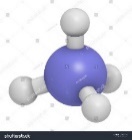 безцветна, летлива и експлозивна течностамоняк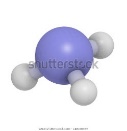 слаба основаазотоводородна киселина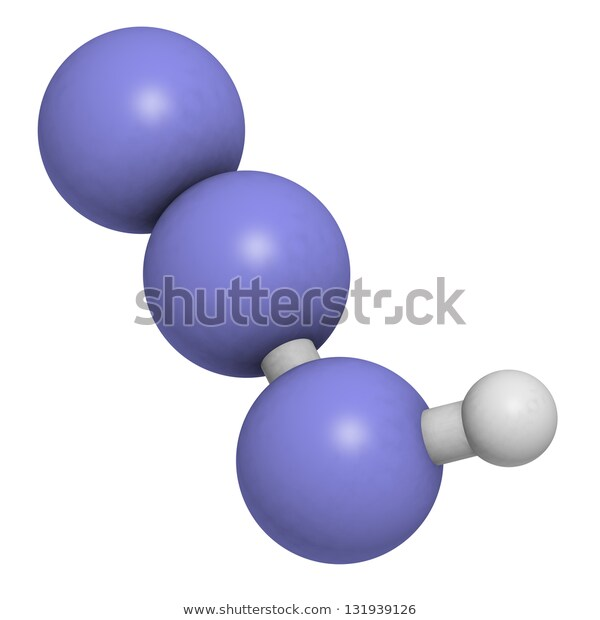 положителен йонамониев катионБиологична роля и въздействие върху човекаПросто веществоПри вдишване при високо налягане действа като упойка, нарушаваща мозъчните функции. азотМоже да причини силни изгаряния, като действа обезводняващо с отделяне на голямо количество топлина.бял фосфорМалки количества влияят благоприятно на уплътняването на костната тъкан, натрупване на белтъци и мазнини и покачване на теглото.арсенНамира се главно в костите и зъбите.фосфорЕдин от микроелементитеарсенСилно токсични бял и жълт фосфор, арсенНетоксичен елемент, но в големи количества може да предизвика задушаване. азотЗадача:123456789101112131415Отговор:ВБВГВББГААГБГГАЗад.16Бели, кристални, различни, температурата, амониев нитрат, водаЗад.17N2O3 + H2O → 2 HNO22 NO2 + H2O → HNO2 + HNO3 или 3 NO2 + H2O → 2 HNO3 + NO2 NO + O2 → 2 NO2Зад.18основи                       HNO3 + NH3 → NH4NO3 амфотерни оксиди   2 HNO3 + ZnO → Zn(NO3)2 + H2Oсоли                            2 HNO3 + CaCO3 → Ca(NO3)2 + H2O + CO2Зад.19За промишлени нужди азот се получава чрез фракционна дестилация на втечнен въздух. Течният въздух се подава в долната част на фракционната колона. Газообразният азот се издига нагоре и се отвежда. Течният кислород се източва от долната част.За лабораторни нужди азотът се получава при нагряване на смес от водни разтвори на NH4Cl и NaNO2NH4Cl + NaNO2  N2↑ + NaCl + 2 H2Oили при разлагане на натриев азид2 NaN3  2 Na + 3 N2.Зад.204 NH3 + 5 O2 → 4 NO + 6 H2O (при 800 °С и катализатор платина) 2 NO + O2 → 2 NO22 NO2 + H2O → HNO2 + HNO3ХарактеристикиZ = 8Z = 16Електронна формула1s22s22p41s22s22p63s23p4Степен на окисление–2+6СравнениеСравнениеСравнениеСравнениеКритерийХЕ>, < или =ХЕЕлектроотрицателностО>SЕлектронно сродствоО<SХимичен елементАлотропни формиСяраорторомбична, моноклинна, аморфнаСеленсива, червена, стъкловиднаТелуркристална, аморфнаЗадача:123456789101112131415Отговор:ГВБГВААБВАГАВААЗад.16Фотосинтеза; минерали; сулфиди; Селенът; благородни; ПолониятЗад.172 H2S + SO2 → 3 S + 2 H2OS–2 от H2S отдава електрони и е редуктор, а S+4 от SO2 приема електрони и е окислител.Зад.18116Lv – метал; 8O; 52Te – неметалЗад.19H2SO4 + NaOH → NaHSO4 + H2ONaHSO4 + NaOH → Na2SO4 + H2OH2S + NaOH → NaНS + H2ONaНS + NaOH → Na2S + H2OЗад.20Сяра – над 30 вида например орторомбична, моноклинна, пластичнаСелен – сив, черен и червенТелур – кристален и аморфенХарактеристикиZ = 9Z = 17Z = 35Електронна конфигурация1s22s22p51s22s22p63s23p51s22s22p63s23p63d104s24p5Минимална степен на окисление –1–1–1Максимална степен на окисление+7+7–1Колона 1Колона 2хлор бледожълт газ с остра миризма на смес от хлор и озонфлуоржълтозелен газ, по-тежък е от въздуха, бойно отровно веществобромтвърдо виолетовочерно вещество с метален блясък, при нагряване сублимира, парите му са виолетови йодчервенокафява течност с неприятна миризма, в твърдо състояние образува червенокафяви иглести кристали със слаб метален блясъкСъединениеСвойства и приложениехлороводородразтваря се добре във вода (450 обема в около 1 обем вода, 20 C)чиста конц. солна киселинабезцветнафлуоридоводородна киселинакиселина със средна силафлуоридоводородна киселинареагира с много метали (изключение правят Pb, Pt, Pd и Au) до образуването на флуоридитехническа солна киселинажълтеникав цвят поради наличие на примесиводороден флуоридхимичната активност не зависи от наличието на водасолна киселина с w = 37% и плътност 1,19 g/cm3силно корозивна течностсолна киселинавещества с метали, които се намират преди водорода в РОАМбромидоводородна киселинасилна киселинаHCl, HBr, HIредуциращата способност се увеличавайодидоводородна киселинасилен редуктор йодидоводородна киселинаПри престояване на въздух разтворът постепенно придобива кафяв цвят поради образуване на йод.безводният водороден флуоридсравнително инертенфлуоридоводородна киселинаВзаимодейства с SiO2, намира приложение в стъкларската промишленост, съхранението на киселината в стъклени съдове е невъзможно.Просто вещество(ПВ)Вид на ПВСъответстващо на ПВ съединениеВид на съответстващото на ПВ съединение SнеметалH2Sводородно съединениеN2неметалNO2киселинен оксидPbметалPbOамфотерен оксидCl2неметалHClбезкислородна киселинаSнеметалNa2Sсол на безкислородна киселинаPbметалPb(HCO3)2хидрогенкарбонатSiнеметалSiO2киселинен оксидN2неметалNOнеутрален оксидАlметалAl2O3амфотерен оксидO2неметалH2O2пероксидO2неметалKO2,супероксидCнеметалH2CO3кислородсъдържаща киселинаАlметалАl(OH)3амфотерен хидроксидCl2неметалNaClOсол на кислородсъдържаща киселинаCнеметалСH4водородно съединениеПрости веществаЗадача:123456789101112131415Отговор:АБГБГАВГАВБГАБВЗад.16кислородна вода; цвета; азотнитеЗад.17Азотният оксид/Диазотният оксид; неприятна/приятна; тежки/ леки; и взаимодейтва/но не взаимодейтва; киселинен оксид/ неутрален оксид; въглероден диоксид/кислородЗад.18ДА; ДА; НЕ; ДА; ДА; ДАЗад.191. Острата му миризма действа възбуждащо на организма.2. Амонякът дразни и възпалява слизестите мембрани на белия дроб и ларинкса. Освен това амонячните молекули проникват през клетъчните мембрани и конкурират останалите лиганди в организма при процесите на комплексообразуване. Зад.20Al – AlCl3; Al – Al2O3; Al – Al2(SO4)3; Al2O3 – Al2(SO4)3; AlCl3 – Al(OH)3; Al(OH)3 – Al2(SO4)3; Sc4s23d1Ti4s23d2V4s23d3Cr4s13d5Mn4s23d5Fe4s23d6Co4s23d7Ni4s23d8Cu4s13d10Zn4s23d10групависш оксид3Sc2O34TiO25V2O56CrO37Mn2O5Оксид с:Взаимодействие със солна киселинаВзаимодействие с калиева основаосновни свойства FeO + 2 HCl + 5 Н2О → [Fe(Н2О)6]Cl2FeO + 4 KOH → K4FeO3 + 2 Н2О (в стопилка)амфотерни свойстваFe2O3 + 6 HCl + 9 Н2О → 2 [Fe(Н2О)6]Cl3Fe2O3 + 2 KOH → 2 KFeO2 + Н2О (в стопилка)ХидроксидВзаимодействие с киселинаВзаимодействие с основаFe(ОН)3Fe(ОН)3↓ + 3 HCl + 3 H2O → [Fe(H2O)6]Cl3Fe(OH)3↓ + 3 OH– → [Fe(OH)6]3–Cu(ОН)2Cu(ОН)2↓ + 2 HCl + 4 H2O → [Cu(H2O)6]Cl2Cu(OH)2↓ + 2 OH– → [Cu(OH)4]2–Zn(ОН)2Zn(ОН)2↓ + 2 HCl + 4 H2O → [Zn(H2O)6]Cl2Zn(OH)2↓ + 2 OH– → [Zn(OH)4]2–ОксидПризнациПризнациОксидсъстояниехимични свойстваN2O3теченкиселиненAl2O3твърдамфотеренCOгазообразеннеутраленFe2O3твърдамфотеренLi2OтвърдосновенP2O5твърдкиселиненSiO2твърдкиселиненSO2газообразенкиселиненN2O3теченкиселиненZnOтвърдамфотеренCaOтвърдосновенПредставителВид хидроксид/киселинаПризнакC2H5COOHкислородсъдържаща киселинасъставNH4OHедновалентен хидроксидброй молове ОН–, които могат да се получат при дисоциация на 1 mol хидроксидH3PO4триосновна киселинаброй на Н+, които могат да бъдат отделени във воден разтворHCNслаба киселина0 < α ≤ 0,03 степен на електролитната дисоциация (α)Ba(OH)2силна основаконцентрация на ОН– в разтвора Ca(OH)2, Ba(OH)2двувалентен хидроксидброй молове ОН–, които могат да се получат при дисоциация на 1 mol хидроксидH2SO4, H2SO3двуосновна киселинаброй на Н+, които могат да бъдат отделени във воден разтвор Zn(OH)2амфотерен хидроксидсвойстваHCl, HNO3, H2SO4силна киселина0,3 < α ≤ 1степен на електролитната дисоциация (α)Fe(OH)3 слаба основа концентрация на ОН– в разтвора HCl, HNO3, CH3COOHедноосновна киселинаброй на Н+, които могат да бъдат отделени във воден разтворH3PO4средна по сила к-на0,03 < α ≤ 0,3степен на електролитната дисоциация (α)Ca(OH)2основен хидроксидсвойстваHCl, HBr, H2S, HCNбезкислородна киселинасъставПрости вещества+ кислород → оксид2 Cu + O2 → 2 CuO+ други неметали → сол2 Ag + I2 → 2 AgI+ вода → оксид + водород Fe + H2O → FeO+ H2+ киселини → сол + водород Zn + 2 HCl → ZnCl2 + H2+ основа → сол + водород Zn + 2 к.NaOH + 2 H2O → Na2[Zn(OH)4] + H2+ сол 1 → сол 2 + метал Cu + 2 AgNO3 → Cu(NO3)2 + 2 AgЗадача:123456789101112131415Отговор:ВАВБГАВВБГГАБГГКолона 1Колона 2Колона 3CH3COOHКислородсъдържаща киселинаH2SO3, H2SO4, H2CO3, HNO2,LiOHСилна основаKOH, Ba(OH)22РbСО3Рb(ОН)2Основна сол CuCl(OH), Cu(OH)2CuCO3,AlK(SO4)212H2O Двойна солKCl·MgCl2·6H2OH2CO3 Слаба киселинаH2S, HCNZnOАмфотерен оксидAl2O3, Fe2O3,Зад.17Основни – MnO, CrO; амфотерни – MnO2, Cr2O3; киселинни – Мn2О7, CrO3Зад.18Волфрам – 6 група. ТТ = 3400 °СЗад.19мед; желязо;. цинкЗад.201. 2 Zn + O2 → 2 ZnO2. Zn + Cl2 → ZnCl23. ZnCl2 + 2 KOH → Zn(OH)2 + 2 КCl4. ZnO + 2 KOH + H2O → K2[Zn(OH)4] (в разтвор)5. Zn + 2 KOH + 2 H2O → K2[Zn(OH)4] + H26. Zn(OH)2 + 2 КOH → K2[Zn(OH)4]ФормулаКоординационна единицаЛиганд(и)Централен атом (ЦЕ)Степен на окисление на ЦЕВъншна сфераНаименованиеK[AuCl4][AuCl4]–Cl–AuIIIK+Калиев тетрахлоридоаурат(III)K[AgF4][AgF4]–F–AgIIIK+Калиев тетрафлуоридоаргентат(III)[Ag(NH3)2](OH)[Ag(NH3)2]+NH3AgIOH–Диаминсребърен(I) хидроксид[Cu(CO)Cl][Cu(CO)Cl]CO и ClCuIнямаКарбонилхлоридомед(I)[CoCl2(NH3)4]Cl[CoCl2(NH3)4]+Cl– и NH3CoIIICl–Тетрааминдихлоридокобалтов(III) хлоридNa2[Cd(OH)4][Cd(OH)4]2–OH–CdIINa+Натриев тетрахидроксидокадмиат(II)Na[Al(OH)4(ОН2)2][Al(OH)4(ОН2)2] –OH– и H2OAlIIINa+Натриев диакватетрахидроксидоалуминат(III)